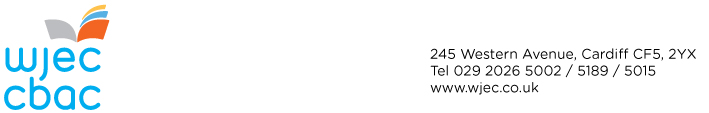 Swyddogion pwnc sy'n arwain ac yn cynnig gweledigaeth ar gyfer eu meysydd pwnc penodol, yng nghyd-destun fframweithiau cymwysterau sy'n datblygu. Yn rhan o'r rôl strategol hon mae gofyn bod yn ymwybodol o ddatblygiadau cyfredol er mwyn bod mewn sefyllfa i ymateb yn arloesol i gyfleoedd datblygu ac i leoli a hyrwyddo'r hyn mae CBAC yn ei gynnig yn y farchnad.Swyddogion pwnc sy'n gyfrifol am reolaeth weithredol y gwaith o ddatblygu a gweinyddu arholiadau ac asesiadau yn y meysydd pwnc hynny, darpariaeth DPP ac am gynnig cyngor ac arweiniad ar faterion yn ymwneud â'r pwnc i amrywiol gynulleidfaoedd proffesiynol. Maen nhw'n ddeiliaid y gyllideb ar gyfer meysydd pwnc penodol.Mae'r swydd hon ar hyn o bryd yn ymwneud â:Eduqas TAG Economeg CBAC TAG Economeg Rheoli'r Broses Arholi Sicrhau bod timau addas o arholwyr a chymedrolwyr ar gael i CBAC sy'n derbyn cyngor ac arweiniad priodol er mwyn gallu cyflawni eu swyddogaeth yn effeithiol;Argymell penodi Prif ac Uwch Arholwyr/Cymedrolwyr a phersonél allweddol eraill megis adolygwyr ac archwilwyr i'r Pwyllgor Arholiadau ac Asesu; cynnal cyfweliadau ar gyfer swyddi o'r fath os bydd angen;Sicrhau bod nifer digonol o Brif ac Uwch Arholwyr/Cymedrolwyr ac Arholwyr a Chymedrolwyr yn cael eu penodi;Hyfforddi Prif ac Uwch Arholwyr/Cymedrolwyr, Arholwyr/Cymedrolwyr ac adolygwyr ac archwilwyr ar adegau perthnasol a phriodol; Llunio canllawiau a deunyddiau ar gyfer arholwyr a chymedrolwyr, lle y bo'n briodol;Monitro a gwerthuso perfformiad Prif ac Uwch Arholwyr/Cymedrolwyr ac Arholwyr/Cymedrolwyr a chanfod rhai yn eu lle pan fo angen;Sicrhau, ar y cyd â Phrif Arholwyr a Phrif Gymedrolwyr, bod marcio a chymedroli'n cael eu cydlynu yn y pynciau perthnasol;Monitro, ar y cyd â Phrif Arholwyr a Phrif Gymedrolwyr, gywirdeb marcio a chymedroli yn y pynciau perthnasol a rhoi graddoli priodol ar waith pan fo angen;Trefnu, gwasanaethu, cynghori a chyfeirio gweithdrefnau cynadleddau arholiadau a chynadleddau safoni a dyfarnu;Adrodd yn ôl ar y prosesau dyfarnu a chyflwyno argymhellion i Swyddog Cyfrifol y Corff Dyfarnu, ar ôl trafod â'r Cadeiryddion Arholiadau;Paratoi adroddiadau i ganolfannau ynghylch perfformiad arholiadau ac yn ymwneud yn benodol â pherfformiad yn yr asesiad mewnol; Sicrhau bod y wybodaeth angenrheidiol gan yr isadran weinyddol berthnasol i weinyddu'r broses arholi;Sicrhau bod y newidiadau angenrheidiol yn cael eu rhoi ar waith mewn ymateb i adroddiadau archwilio a monitro cod y rheoleiddwyr.Cyfathrebu â chanolfannau arholi ac eraillHyrwyddo darpariaeth CBAC yn y meysydd pwnc penodol drwy'r sianelau priodol, gan gynnwys ysgrifennu a sicrhau ansawdd y tudalennau penodol i'r pwnc perthnasol ar wefan CBAC;Ymateb i geisiadau am wybodaeth a deunyddiau oddi wrth  ganolfannau, ar lafar ac yn electronig neu ar ffurf llythyr, yn ymwneud â materion pwnc perthnasol;Trefnu a darparu amrywiaeth o hyfforddiant DPP mewn pynciau perthnasol ar gyfer athrawon ac eraill â diddordeb; darparu gwybodaeth ac adborth yn y pynciau perthnasol;Darparu canllawiau lle bo angen ar gyfer datblygiadau cynnyrch newydd;Cyfathrebu gwybodaeth i ganolfannau'n ymwneud â phynciau perthnasol, e.e. cylchlythyrau ysgrifenedig, deunyddiau cefnogi; Adroddiadau DPP;Cynnig cyngor ac arweiniad i brifathrawon, athrawon ac eraill ar ddatblygiadau mewn meysydd pwnc perthnasol;Cynrychioli'r bwrdd mewn cyfarfodydd rhyng-fyrddol, mewn cyfarfodydd gyda'r rheoleiddwyr a chynadleddau ac arddangosfeydd pwnc-benodol.Cynhyrchu Papurau Cwestiynau a Chynlluniau Marcio Sicrhau ansawdd cyffredinol ar draws holl agweddau'r gwaith o ddatblygu papurau cwestiynau a chynlluniau marcio yn y meysydd pwnc perthnasol;Gwasanaethu a darparu cefnogaeth weinyddol a thechnegol i'r Pwyllgor Gwerthuso Papurau Cwestiynau (PGPC) ar gyfer y pynciau perthnasol;Cysylltu ag Arholwyr, yr Isadran Papurau Cwestiynau a'r Uned Prosesu Geiriau er mwyn rheoli'r amserlen ar gyfer paratoi papurau cwestiynau a chynlluniau marcio ar gyfer y pynciau perthnasol i'w cyflwyno fel proflenni i'r isadran Papurau Cwestiynau ar ôl y cyfarfod PGPC hyd at awdurdodi'r broflen derfynol, gan gynnwys monitro prosesau o'r fath drwy'r Cynllun Rheoli Papurau Cwestiynau (QPMS).Datblygu manylebauRhoi arweiniad rhagweithiol ac arloesol ar gyfer datblygiadau yn y meysydd pwnc; Cynnig cyngor ac arweiniad i baneli cymwysterau ac is-bwyllgorau CBAC er mwyn gweithredu polisïau'r Pwyllgor fel y byddant yn effeithio ar ddatblygiadau pynciol;Mynychu cynadleddau rheoleiddwyr a chyfrannu at ddatblygiad meini prawf pwnc; Trefnu a gweithredu trefniadau ar gyfer diwygio a datblygu manylebau drwy gydlynu gwaith arholwyr, grwpiau athrawon ac ymgynghorwyr;Ymgynghori â chanolfannau arholiadau ac awdurdodau rheoleiddio ynghylch newidiadau arfaethedig;Ymateb i adborth rheoleiddwyr ar gyflwyniadau manylebau dechreuol;Bod yn gyfrifol am ddiweddaru dogfennau manylebau a deunyddiau cysylltiedig;Cynghori ar natur adnoddau addysgol sy'n angenrheidiol i gefnogi addysgu a dysgu manylebau CBAC, a chydweithio ag eraill er mwyn datblygu adnoddau o'r fath ar ffurf copi caled ac yn electronig. Cynnig arweiniad ac eglurhad i grwpiau o'r fath a monitro gwaith sy'n mynd rhagddo.Cyfrifoldeb cyllidebolRheoli cyllidebau perthnasol, a chyfrannu at weithgareddau cynllunio a monitro ariannol perthnasol.Cyfrifoldebau EraillCynorthwyo'r â'r gwaith o benodi swyddogion cefnogaeth pwnc, gosod a monitro eu gwaith Dyletswyddau eraill sy'n gymesur â'r radd o dro i dro sy'n ymestyn y tu hwnt i feysydd pwnc unigol, e.e. gweithgareddau i gefnogi mentrau datblygiadol.Hynod ddymunolSgiliau cyfathrebu ysgrifenedig a llafar datblygedig.Sgiliau prawfddarllen.Sgiliau rhyngbersonol.Sgiliau ystadegol.Sgiliau rhifedd.Rheoli cyllidebau (pynciau perthnasol).Sgiliau cyflwyno.Sgiliau trefnu.Y gallu i ddatblygu a chyflwyno polisïau.Sgiliau dadansoddi a datrys problemau.Llythrennedd TG.Y gallu i gadw at derfynau amser tynn.Y gallu i weithio o dan bwysau.Tact a diplomyddiaeth.Gwybodaeth gyfoes am ddatblygiadau yn y sector DymunolDwyieithrwydd (Cymraeg/Saesneg).Hynod ddymunolPrif nodweddion y cyfundrefnau cymwysterau cyffredinol a galwedigaethol, yng Nghymru a Lloegr.Cyfundrefn arholiadau Gwybodaeth am y pwnc/pynciau perthnasolTechnegau asesu a'u cymhwysiadDymunolDealltwriaeth fanylach o'r cyfundrefnau cyffredinol a galwedigaethol, yng Nghymru a Lloegr Meini prawf cymhwyster TGAUMeini prawf cymhwyster TAGMeini prawf cymhwyster Lefel MynediadSafoniDyfarnuHynod ddymunolProfiad addysgu Profiad fel Pennaeth Adran (rheolaeth ganol)DymunolProfiad fel ArholwrHynod ddymunolCymhwyster gradd.TAR.DISGRIFIAD SWYDDPrif Ddyletswyddau a Chyfrifoldebau:Manyleb y PersonTeitl y swydd:Swyddog Pwnc Economeg Adran:Cyfarwyddiaeth Cymwysterau a Gwasanaeth AsesuMeini prawf hynod ddymunol yw’r sgiliau a’r profiad gorau posibl a fydd gan yr ymgeisydd yn ddelfrydol.  Meini prawf dymunol yw’r rhai a fyddai’n ychwanegu gwerth at y swydd os ydynt ar gael, gan gynnwys hefyd potensial am dwf a datblygiad yn y rôl.  Sgiliau a GalluoeddGwybodaethProfiadHyfforddiant / Cymwysterau Telerau ac Amodau GwasanaethTelerau ac Amodau GwasanaethTelerau ac Amodau GwasanaethTelerau ac Amodau GwasanaethTerms and Conditions of ServiceTerms and Conditions of ServiceTerms and Conditions of ServiceTeitl y Swydd:Job Title:Swyddog Pwnc Swyddog Pwnc Swyddog Pwnc Swyddog Pwnc Swyddog Pwnc Swyddog Pwnc Cyflog:Salary:£53,010 - £56,151( pro-rata )£53,010 - £56,151( pro-rata )Gradd:Grade:Gradd:Grade:1414Gwyliau Blynyddol:Annual Leave:25 Diwrnod y flwyddyn.  Mae CBAC yn caniatáu 16 o ddyddiau statudol/ychwanegol o wyliau yn ogystal ar hyn o bryd.25 Days per annum.  In addition, the WJEC currently allows 16 statutory / additional holidays ( pro-rata )25 Diwrnod y flwyddyn.  Mae CBAC yn caniatáu 16 o ddyddiau statudol/ychwanegol o wyliau yn ogystal ar hyn o bryd.25 Days per annum.  In addition, the WJEC currently allows 16 statutory / additional holidays ( pro-rata )25 Diwrnod y flwyddyn.  Mae CBAC yn caniatáu 16 o ddyddiau statudol/ychwanegol o wyliau yn ogystal ar hyn o bryd.25 Days per annum.  In addition, the WJEC currently allows 16 statutory / additional holidays ( pro-rata )25 Diwrnod y flwyddyn.  Mae CBAC yn caniatáu 16 o ddyddiau statudol/ychwanegol o wyliau yn ogystal ar hyn o bryd.25 Days per annum.  In addition, the WJEC currently allows 16 statutory / additional holidays ( pro-rata )25 Diwrnod y flwyddyn.  Mae CBAC yn caniatáu 16 o ddyddiau statudol/ychwanegol o wyliau yn ogystal ar hyn o bryd.25 Days per annum.  In addition, the WJEC currently allows 16 statutory / additional holidays ( pro-rata )25 Diwrnod y flwyddyn.  Mae CBAC yn caniatáu 16 o ddyddiau statudol/ychwanegol o wyliau yn ogystal ar hyn o bryd.25 Days per annum.  In addition, the WJEC currently allows 16 statutory / additional holidays ( pro-rata )Pensiwn:Pension:Gweithredir darpariaeth y Ddeddf Bensiwn Llywodraeth LeolThe provision of the Local Government Superannuation Act applyGweithredir darpariaeth y Ddeddf Bensiwn Llywodraeth LeolThe provision of the Local Government Superannuation Act applyGweithredir darpariaeth y Ddeddf Bensiwn Llywodraeth LeolThe provision of the Local Government Superannuation Act applyGweithredir darpariaeth y Ddeddf Bensiwn Llywodraeth LeolThe provision of the Local Government Superannuation Act applyGweithredir darpariaeth y Ddeddf Bensiwn Llywodraeth LeolThe provision of the Local Government Superannuation Act applyGweithredir darpariaeth y Ddeddf Bensiwn Llywodraeth LeolThe provision of the Local Government Superannuation Act applyMath o Gytundeb:Math o Gytundeb:Math o Gytundeb:Math o Gytundeb:Contract Type:Contract Type:Contract Type:  Llawn-amser / Full Time  Llawn-amser / Full Time  Llawn-amser / Full Time  Llawn-amser / Full Time  Llawn-amser / Full Time  Llawn-amser / Full Time  Llawn-amser / Full Time  Rhan-amser / Part Time 0.4    Rhan-amser / Part Time 0.4  Nifer yr oriau'r wythnosNo. of hrs per weekNifer yr oriau'r wythnosNo. of hrs per weekNifer yr oriau'r wythnosNo. of hrs per weekNifer yr oriau'r wythnosNo. of hrs per week  Llawn-amser Tymor Cyfyngedig / Full Time        Limited Term  Llawn-amser Tymor Cyfyngedig / Full Time        Limited TermDiwedd y TymorEnd of TermDiwedd y TymorEnd of TermDiwedd y TymorEnd of TermDiwedd y TymorEnd of Term  Rhan-amser Tymor Cyfyngedig / Part Time        Limited Term  Rhan-amser Tymor Cyfyngedig / Part Time        Limited TermDiwedd y TymorEnd of TermDiwedd y TymorEnd of TermDiwedd y TymorEnd of TermDiwedd y TymorEnd of TermNifer yr oriau'r wythnosNo. of hrs per weekNifer yr oriau'r wythnosNo. of hrs per weekNifer yr oriau'r wythnosNo. of hrs per weekNifer yr oriau'r wythnosNo. of hrs per week14.6 Dull Ymgeisio:Dull Ymgeisio:Dull Ymgeisio:Dull Ymgeisio:Method of Application:Method of Application:Method of Application:Dylid anfon ffurflenni wedi’u llenwi ar e-bost at ad@cbac.co.uk neu eu postio i’r Uned Adnoddau Dynol, CBAC, 245 Rhodfa’r Gorllewin, Caerdydd, CF5 2YX erbyn 12 Mai 2020. Cyfweliadau: 20/21 Mai 2020Completed forms should be sent by email to hr@wjec.co.uk or returned by post to the Human Resources Unit, WJEC, 245 Western Avenue, Cardiff CF5 2YX by 12 May 2020. Interviews: 20/21 May 2020.Dylid anfon ffurflenni wedi’u llenwi ar e-bost at ad@cbac.co.uk neu eu postio i’r Uned Adnoddau Dynol, CBAC, 245 Rhodfa’r Gorllewin, Caerdydd, CF5 2YX erbyn 12 Mai 2020. Cyfweliadau: 20/21 Mai 2020Completed forms should be sent by email to hr@wjec.co.uk or returned by post to the Human Resources Unit, WJEC, 245 Western Avenue, Cardiff CF5 2YX by 12 May 2020. Interviews: 20/21 May 2020.Dylid anfon ffurflenni wedi’u llenwi ar e-bost at ad@cbac.co.uk neu eu postio i’r Uned Adnoddau Dynol, CBAC, 245 Rhodfa’r Gorllewin, Caerdydd, CF5 2YX erbyn 12 Mai 2020. Cyfweliadau: 20/21 Mai 2020Completed forms should be sent by email to hr@wjec.co.uk or returned by post to the Human Resources Unit, WJEC, 245 Western Avenue, Cardiff CF5 2YX by 12 May 2020. Interviews: 20/21 May 2020.Dylid anfon ffurflenni wedi’u llenwi ar e-bost at ad@cbac.co.uk neu eu postio i’r Uned Adnoddau Dynol, CBAC, 245 Rhodfa’r Gorllewin, Caerdydd, CF5 2YX erbyn 12 Mai 2020. Cyfweliadau: 20/21 Mai 2020Completed forms should be sent by email to hr@wjec.co.uk or returned by post to the Human Resources Unit, WJEC, 245 Western Avenue, Cardiff CF5 2YX by 12 May 2020. Interviews: 20/21 May 2020.Dylid anfon ffurflenni wedi’u llenwi ar e-bost at ad@cbac.co.uk neu eu postio i’r Uned Adnoddau Dynol, CBAC, 245 Rhodfa’r Gorllewin, Caerdydd, CF5 2YX erbyn 12 Mai 2020. Cyfweliadau: 20/21 Mai 2020Completed forms should be sent by email to hr@wjec.co.uk or returned by post to the Human Resources Unit, WJEC, 245 Western Avenue, Cardiff CF5 2YX by 12 May 2020. Interviews: 20/21 May 2020.Dylid anfon ffurflenni wedi’u llenwi ar e-bost at ad@cbac.co.uk neu eu postio i’r Uned Adnoddau Dynol, CBAC, 245 Rhodfa’r Gorllewin, Caerdydd, CF5 2YX erbyn 12 Mai 2020. Cyfweliadau: 20/21 Mai 2020Completed forms should be sent by email to hr@wjec.co.uk or returned by post to the Human Resources Unit, WJEC, 245 Western Avenue, Cardiff CF5 2YX by 12 May 2020. Interviews: 20/21 May 2020.Dylid anfon ffurflenni wedi’u llenwi ar e-bost at ad@cbac.co.uk neu eu postio i’r Uned Adnoddau Dynol, CBAC, 245 Rhodfa’r Gorllewin, Caerdydd, CF5 2YX erbyn 12 Mai 2020. Cyfweliadau: 20/21 Mai 2020Completed forms should be sent by email to hr@wjec.co.uk or returned by post to the Human Resources Unit, WJEC, 245 Western Avenue, Cardiff CF5 2YX by 12 May 2020. Interviews: 20/21 May 2020.